Lección 1: Múltiplos de un númeroConstruyamos algunos rectángulos.Calentamiento: Cuál es diferente: Todo tipo de áreas¿Cuál es diferente?A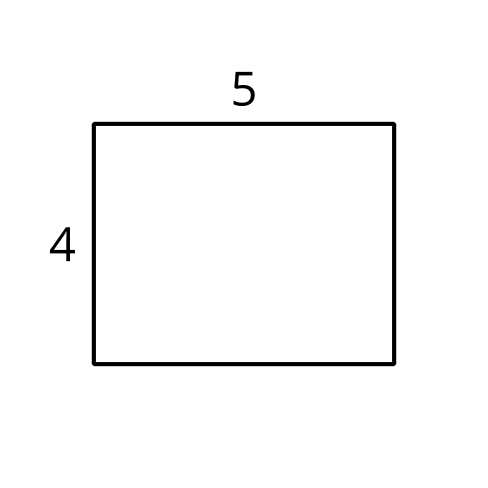 B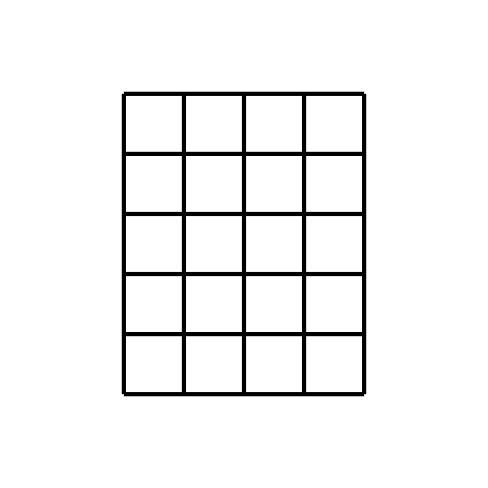 C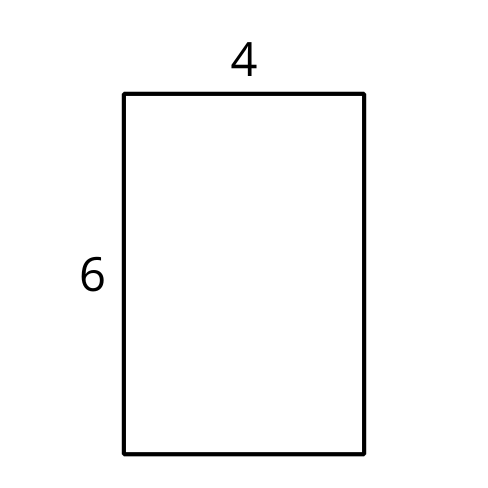 D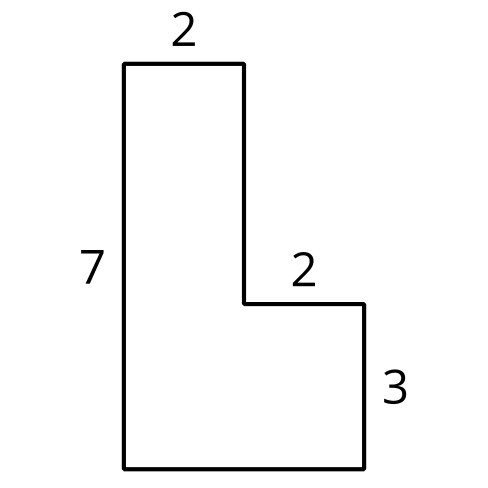 1.1: Construyamos rectángulos y encontremos áreasConstruye 5 rectángulos diferentes con cada uno de los anchos dados. Anota el área de cada rectángulo en la tabla.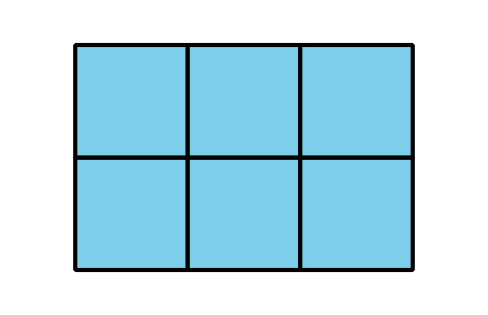 Discute con tu compañero qué observaste sobre las áreas en cada fila de la tabla.Predice el área de otro rectángulo que tenga cada uno de esos anchos. Explica tu razonamiento.2 fichas:3 fichas:4 fichas:1.2: ¿Qué áreas pueden construir?Elena está construyendo rectángulos con un ancho de 3 unidades y un área de 30 unidades cuadradas o menos.Construye los rectángulos que Elena pudo hacer y dibújalos en papel cuadriculado. Marca el área y las longitudes de los lados de cada rectángulo.¿Cuál es el área de cada rectángulo que construiste?¿Qué observas sobre las áreas?¿Por qué 28 unidades cuadradas no es un área posible para un rectángulo con un ancho de 3 unidades?Si el área del rectángulo pudiera ser mayor a 30 unidades cuadradas, encuentra otras 2 áreas posibles. Explica o muestra tu razonamiento.¿Cuál es un área que no es posible para un rectángulo con un ancho de 3 unidades? Explica o muestra tu razonamiento.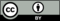 © CC BY 2021 Illustrative Mathematics®área del rectánguloárea del rectánguloárea del rectánguloárea del rectánguloárea del rectángulo2 fichas de ancho3 fichas de ancho4 fichas de ancho